ПРОГРАММА СЕМИНАРА:1. Порядок формирования налоговой базы – сложные ситуации:- стоимость в у.е. - уступка права требования - безвозмездная передача (подарки сотрудникам и контрагентам, в том числе в рамках деловых мероприятий; питание для сотрудников и клиентов, в том числе без персонификации; рекламные акции и раздача рекламных товаров (материалов) - штрафные санкции по договорам - списание имущества с баланса (недостачи, хищения, порчи, аварии и др. ситуации)2. Оформление счетов-фактур, книг покупок и продаж, журналов учета счетов-фактур, заполнение декларации по НДС:- когда счета-фактуры можно не составлять; - ошибки в счетах-фактурах, которые препятствуют (не препятствуют) вычетам;- представление пояснений по результатам камеральных проверок деклараций по НДС, уточненные декларации3. Корректировка стоимости отгруженных товаров (работ, услуг). Корректировочные счета-фактуры. Различия между исправлениями и корректировками. Исправленные счета-фактуры. Отражение корректировочных и исправленных счетов-фактур в книгах покупок и продаж4. Авансы полученные: включение в налоговую базу, оформление авансовых счетов-фактур, применение вычетов при отгрузках и возвратах авансов5. Авансы выданные: применение вычетов, восстановление НДС при оприходовании товаров (работ, услуг)6. Вычеты:- в каком периоде можно воспользоваться вычетом, исчисление 3-х летнего периода, частичные вычеты;- применение вычетов в отдельных ситуациях (командировочные расходы, приобретение и ликвидация основных средств, налоговые агенты и пр.)- вычеты по сделкам с недобросовестными контрагентами – необоснованная налоговая выгода7. Ведение раздельного учета «входного» НДС при осуществлении облагаемых и необлагаемых НДС операций:- раздельный учет затрат, формирование учетной политики- применение правила 5% (новая позиция ВС РФ)- определение пропорции для расчета суммы НДС, принимаемой к вычету- заполнение Раздела 7 Декларации по НДС- новые правила представления пояснений в рамках камеральных проверок (с применением риск-ориентированного подхода)8. Восстановление сумм НДС, ранее заявленных к вычету. Особые правила восстановления НДС по объектам недвижимости, включая расходы на их реконструкцию 9. Исполнение обязанностей налогового агента:- аренда госимущества;- работа с иностранными контрагентами10. Ответы на вопросы Стоимость – 4400 руб.* Обеспечиваем раздаточным материалом.Для всех участников - обед в кафе, 2 кофе-паузы - в подарок! Скидки:- при оплате до 17.03.2017 – 10% (3960 р.);  - при участии от 2-х человек – 7% (4092 р.);     - при регистрации на сайте – 5% (4180 р.);  - по дисконтной карте (3740 р.).   Скидки не суммируются. 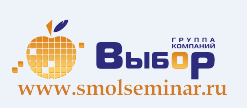 Тематический семинар31 марта с 10.00 до 17.00 час.«НДС 2017 с подробностями: последние изменения, сложные вопросы, спорные ситуации»Лектор: Стажкова Мария Михайловна - к.э.н., аудитор, генеральный директор Национальной гильдии бухгалтеров и аудиторов, преподаватель курсов повышения квалификации ИПБ России, независимый бизнес-тренер в области бухгалтерского, налогового учета, оптимизации налогообложения, финансового планирования, доцент кафедры финансов РАНХиГС, зав.кафедры Менеджмента Института культурологии ГАУГН РАН, доцент ГАУГН РАН. Автор многочисленных статей по вопросам оптимизации налогообложения, бухгалтерского и налогового учета, финансового анализа, управленческого учета и бюджетирования (в т.ч. в сфере салонного бизнеса) и монографий (г.Москва).Семинар состоится по адресу:г.Смоленск, ул. Коммунистическая, 6Учебный центр компании “Выбор”Регистрация на семинар:Телефон: 60-67-27; (4812) 701-202Эл.почта: umc@icvibor.ru